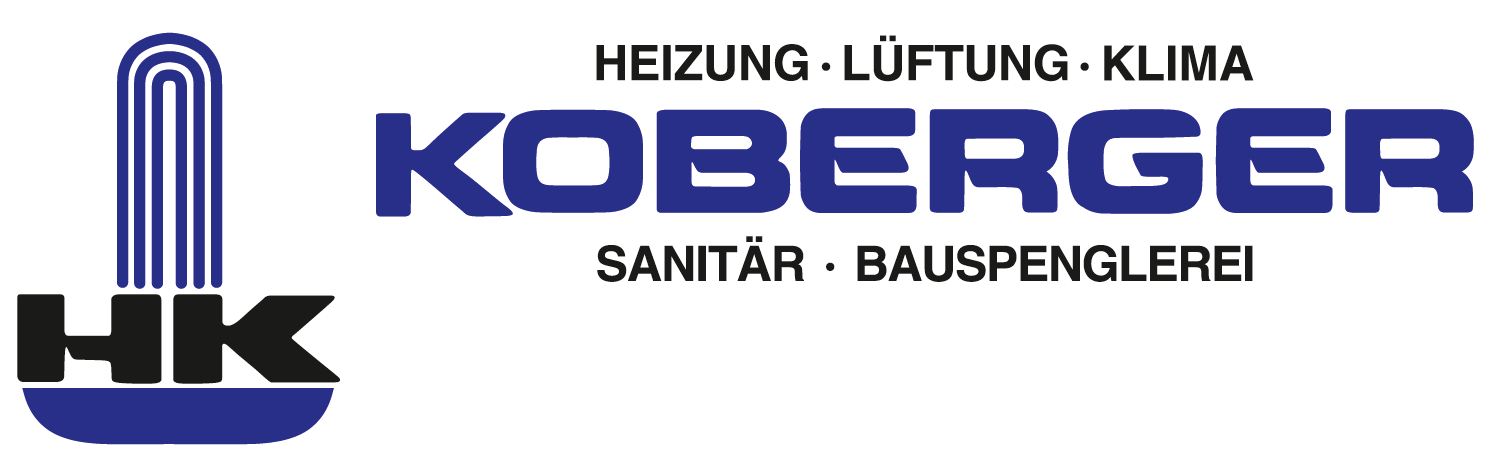 KobergerHaustechnik nach MaßUnsere Leidenschaft ist die Gebäudetechnik. Jedes Objekt, egal ob Wohnhaus, Theater, Bürokomplex, Industrieanlage oder Fußballarena benötigt eine individuelle Ausstattung mit Haustechnik. Von der Planung über die Installation bis zur Wartung bieten wir ganzheitliche Leistungen an, um den individuellen Ansprüchen an ein Gebäude gerecht zu werden. Wir sind ein Familienunternehmen mit 140 Mitarbeitern und besitzen langjährige Erfahrung in unseren Geschäftsfeldern. Daher suchen wir Mitarbeiter, die Interesse an unserer Leidenschaft haben und Lust haben Teil eines familiären Teams zu werden.Wir suchen tatkräftige Organisationsgenies! Gesucht sind Auszubildende zum Kaufmann/frau für Büromanagement zum 01.09.2022Ihre Tätigkeit…kaufmännische Aufgabenbereiche wie Materialwirtschaft, Vertrieb, Personal- sowie Finanz- und RechnungswesenIndividuelle Förderung Ihrer PersonIhr Profil…Gutes Ausdrucksvermögen, gute Deutsch-& MathematikkenntnisseTeamfähigkeit, Kommunikationsfähigkeit, Zuverlässigkeit & selbstständige ArbeitsweiseUnser Angebot…vielseitige Ausbildung in den Berufsfeldern: Wirtschaft & Verwaltung angenehmes & professionelles ArbeitsklimaIndividuelle Förderung Ihrer PersonDürfen wir Sie einladen uns kennenzulernen? Dann bewerben Sie sich bei uns.Wir freuen uns auf Sie!Ihre Bewerbung schicken Sie an:Koberger Haustechnik GmbHSudetenstr. 393413 ChamTel.0997118932-0 E-Mail: fabian.aukofer@koberger.de  